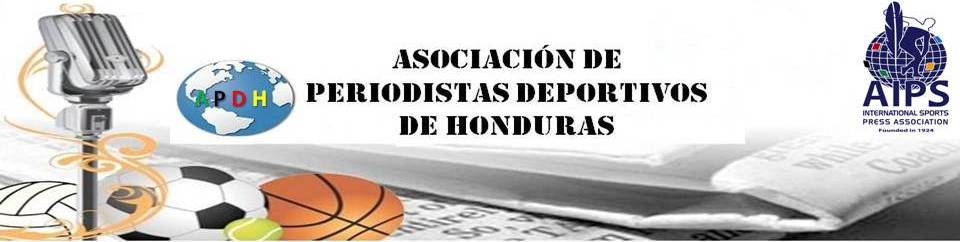 ASOCIACION DE PERIODISTAS DEPORTIVOS DE HONDURAS (APDH)AFILIADO A: AIPS - FECAPED – COHPERSONERIA JURIDICA N. 504-84SOLICITUD DE AFILIACIONCAPITULO: ___________________________________________INFORMACION PERSONALNombre: ____________________________________________________________________Lugar de Nacimiento: ________________________________________________________Edad: ___________        Sexo: _____________________  Estado Civil: ________________Identidad Numero: _____________________________Registro Tributario Nacional: __________________________________Nombre del Conyugue: ______________________________________________________Nombre del Padre: __________________________________________________________Nombre de la Madre: ________________________________________________________INFORMACION PROFESIONAL Estudios PrimariosEscuela: _______________________________________________________________________Honor Recibido: ________________________________________________________________Estudios SecundariosInstituto o Colegio: _____________________________________________________________Título Obtenido: ________________________________________________________________Registro de Titulo: _______________    Folio: ____________   Fecha: __________________Honores Recibidos: ____________________________________________________________Estudios Universitarios de PeriodismoUniversidad donde se graduó: __________________________________________________Lugar: ________________________________  Fecha: _________________________________Título Obtenido: ________________________________________________________________Registro de Titulo: _______________    Folio: ____________   Fecha: __________________Honores Recibidos: ____________________________________________________________Otros EstudiosTambién se ha realizado Estudios Sobre: ________________________________________Nombre del Centro: ____________________________________________________________Lugar: ___________________________  Duración: ___________________________________Título Obtenido: ________________________________________________________________Registro de Titulo: _______________    Folio: ____________   Fecha: __________________Honores Recibidos: ____________________________________________________________Actualmente Curso Estudios de: ________________________________________________Nombre del Centro: ____________________________________________________________Fecha de Inicio: ___________________   Finaliza: ___________________________________Titulo que Espera Obtener: _____________________________________________________Año Que Cursa: ______________________________Seminarios en los que ha participadoIndique Tema, Lugar, Fecha y Patrocinador de Seminarios1.- _____________________________________________________________________2.- _____________________________________________________________________3.- _____________________________________________________________________4.- _____________________________________________________________________5.- _____________________________________________________________________Experiencia ProfesionalFavor especificar el medio, el cargo, lugar y años en los cuales laboro 1.- _____________________________________________________________________2.- _____________________________________________________________________3.- _____________________________________________________________________4.- _____________________________________________________________________5.- _____________________________________________________________________Información ActualizadaActualmente Trabajo en: _______________________________________________________Cargo: _________________________________   Sueldo Mensual: _____________________Lugar: _________________________________  Fecha de Ingreso: _____________________Dirección Actual del Domicilio: __________________________________________________Teléfono: _____________________________    Celular: _______________________________Lugar y Fecha: _________________________________________________________________                                                 _____________________________________    FirmaNota: Se adjuntan las copias que acreditan que toda la información puesta en este documento es declarada en esta solicitud. Sin dicha documentación será no valida. 